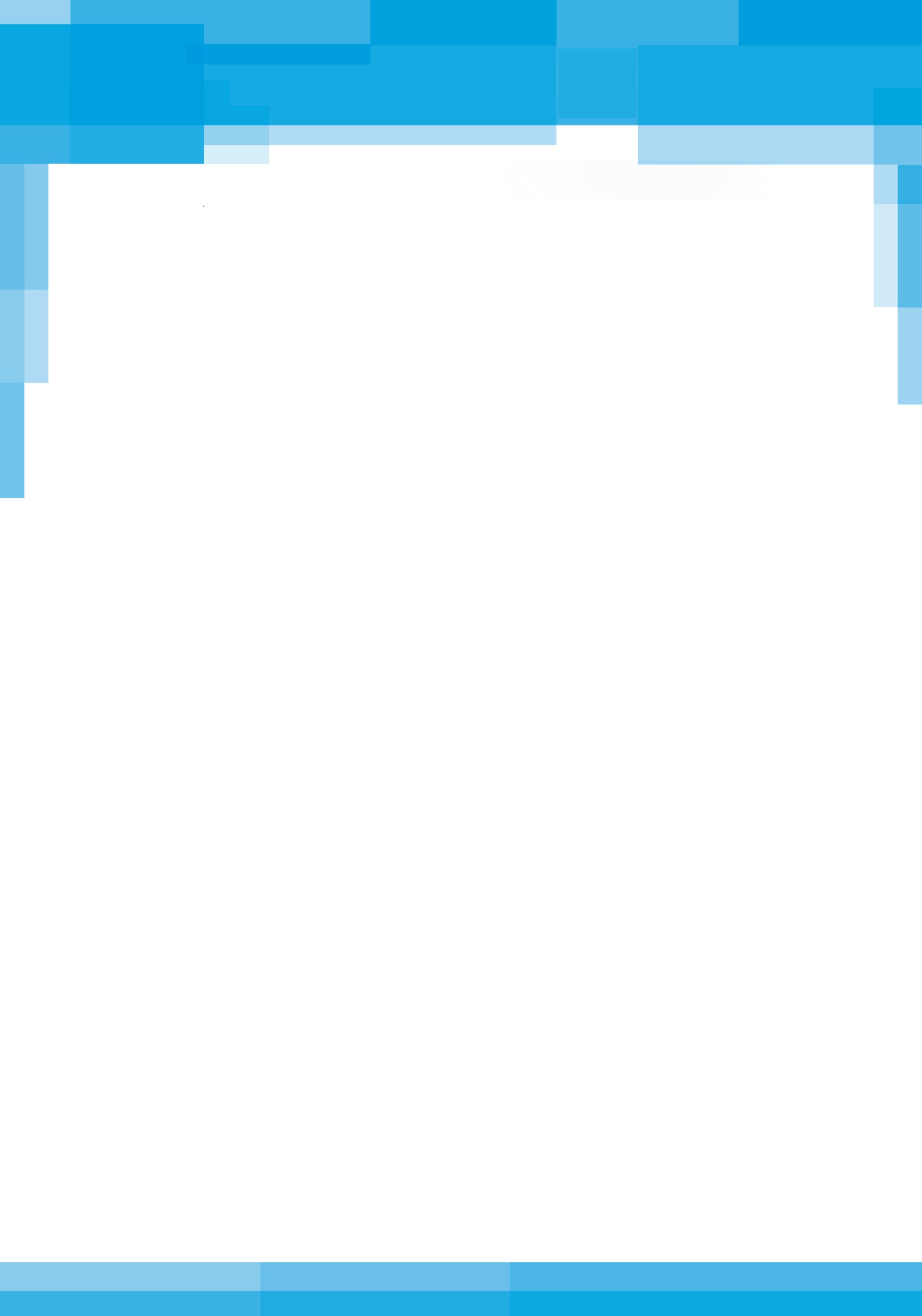 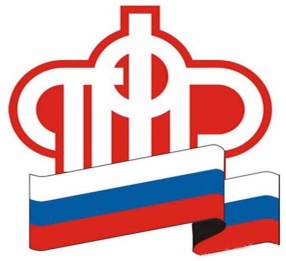 Управление Пенсионного фонда в Выборгском  районе Санкт-Петербурга информирует:Новые коды бюджетной классификацииНовые КБК предусмотрены для уплаты страховых взносов на обязательное пенсионное страхование (ОПС) и обязательное медицинское страхование (ОМС), которые индивидуальные предприниматели уплачивают «за себя». Так, страховые взносы на ОПС с дохода до 300 000 рублей, и с дохода, превышающего указанный лимит, нужно будет уплачивать по разным кодам: 392 1 02 02140 06 1100 160 и 392 1 02 02140 06 1200 160 соответственно.В соответствии с Приказом № 90н* вносятся следующие изменения в коды подвида доходов бюджетов для КБК, применяемых для уплаты пеней и процентов по страховым взносам на ОПС (для всех категорий плательщиков): 2100 - пени по соответствующему платежу;2200 - проценты по соответствующему платежу.Указанные выше КБК применяются в том числе и для погашения задолженности по страховым взносам на обязательное пенсионное страхование в фиксированном размере и на обязательное медицинское страхование в фиксированном размере, образовавшейся до 1 января 2016 года, а также соответствующих пеней, начисленных до 1 января 2016 года на такую задолженность.Таким образом, если страхователь в нарушение срока оплатит страховые взносы за 2015 год или за 2014 год в 2016 году, то денежные средства необходимо перечислять по новым КБК.Индивидуальные предприниматели, адвокаты, арбитражные управляющие, нотариусы, занимающиеся частной практикой, и иные лица, занимающиеся частной практикой и не являющиеся индивидуальными предпринимателями, доход которых за расчетный период не превышает 300 тыс. рублей, уплачивают страховые взносы на обязательное пенсионное страхование в фиксированном размере из расчета 1 МРОТ х 26% х 12 месяцев с 1 января 2016 годана КБК: 392 1 02 02140 061100 160Если доход индивидуальных предпринимателей, адвокатов, арбитражных управляющих, нотариусов, занимающихся частной практикой, и иных лиц, занимающихся частной практикой и не являющихся индивидуальными   предпринимателями,   за   расчетный   период   превышает 300 тыс. рублей,   то они уплачивают страховые взносы на обязательное пенсионное страхование с 1 января 2016 года:-в фиксированном размере из расчета 1 МРОТ х 26% х 12 месяцев на КБК 392 1 02 02140 06 1100 160;-1 % от суммы превышения дохода на КБК 392 102 02140 06 1200 160.При превышении дохода свыше 300 тыс. рублей страхователь перечисляет денежные средства двумя раздельными платежными документами (платежный документ на фиксированный размер и платежный документ на 1% превышения).Главы крестьянских (фермерских) хозяйств уплачивают страховые взносы на обязательное пенсионное страхование в фиксированном размере за себя и за каждого члена крестьянского (фермерского) хозяйства независимо от величины дохода в размере, рассчитанного по формуле I МРОТ х 26% х 12 месяцев:на КБК 392 102 02140 06 1100 160.Индивидуальные предприниматели, главы крестьянских (фермерских) хозяйств, адвокаты, арбитражные управляющие, нотариусы, занимающиеся частной практикой, и иные лица, занимающиеся частной практикой и не являющиеся индивидуальными предпринимателями, уплачивают страховые взносы на обязательное медицинское страхование в фиксированном размере с 1 января 2016 года   из расчета 1 МРОТ х 5,1% х 12 месяцев:на КБК 392 1 02 02103 08 1011 160.Сформировать квитанции по уплате страховых взносов вы можете в «Кабинете плательщика» по прямой ссылке peter.lkp.pfrf.ru/ или на официальном сайте Пенсионного фонда  в разделе «Электронные сервисы» во вкладке «Формирование платежных поручений» www.pfrf.ru/eservices/pay_docs/.*Приказ Министерства финансов Российской Федерации от 8 июня 2015 года № 90н «О внесении изменений в Указания о порядке применения бюджетной классификации Российской Федерации»Заместитель начальника УправленияПФР в Выборгском районе Санкт-ПетербургаЩитова Галина Ивановна303-66-12, 03-02На обязательное пенсионное страхование в фиксированном размере(для индивидуальных предпринимателей)На обязательное пенсионное страхование в фиксированном размере(для индивидуальных предпринимателей)На обязательное пенсионное страхование в фиксированном размере(для индивидуальных предпринимателей)На обязательное пенсионное страхование в фиксированном размере(для индивидуальных предпринимателей)392 1 02 02140 06 1100 160392 1 02 02140 06 1100 160392 1 02 02140 06 1100 160Страховые взносы на обязательное пенсионное страхование    в фиксированном размере, зачисляемые в бюджет Пенсионного фонда Российской Федерации на выплату страховой пенсии (исчисленные с суммы дохода плательщика, не превышающей предельной величины дохода, установленной статьей 14 Федерального закона от 24 июля 2009 года № 212-ФЗ  «О страховых взносах в Пенсионный фонд  Российской Федерации, Фонд социального страхования Российской Федерации, Федеральный фонд обязательного медицинского страхования»)392 1 02 02140 06 1200 160392 1 02 02140 06 1200 160392 1 02 02140 06 1200 160Страховые взносы на обязательное пенсионное страхование    в фиксированном размере, зачисляемые в бюджет Пенсионного фонда Российской Федерации на выплату страховой пенсии  (исчисленные с  суммы дохода плательщика, полученной сверх предельной величины дохода, установленной статьей 14 Федерального закона от 24 июля 2009 года № 212-ФЗ «О страховых взносах в Пенсионный фонд Российской Федерации, Фонд социального страхования Российской Федерации, Федеральный фонд обязательного медицинского страхования»)392 1 02 02140 06 2100 160392 1 02 02140 06 2100 160Страховые взносы на обязательное пенсионное страхование    в фиксированном размере, зачисляемые в бюджет Пенсионного фонда Российской Федерации на выплату страховой пенсии (пени по соответствующему платежу)Страховые взносы на обязательное пенсионное страхование    в фиксированном размере, зачисляемые в бюджет Пенсионного фонда Российской Федерации на выплату страховой пенсии (пени по соответствующему платежу)392 1 02 02140 06 2200 160392 1 02 02140 06 2200 160Страховые взносы на обязательное пенсионное страхование    в фиксированном размере, зачисляемые в бюджет Пенсионного фонда Российской Федерации на выплату страховой пенсии (проценты по соответствующему платежу)Страховые взносы на обязательное пенсионное страхование    в фиксированном размере, зачисляемые в бюджет Пенсионного фонда Российской Федерации на выплату страховой пенсии (проценты по соответствующему платежу)На обязательное медицинское страхование в фиксированном размере(для индивидуальных предпринимателей)На обязательное медицинское страхование в фиксированном размере(для индивидуальных предпринимателей)На обязательное медицинское страхование в фиксированном размере(для индивидуальных предпринимателей)На обязательное медицинское страхование в фиксированном размере(для индивидуальных предпринимателей)392 1 02 02103 08 1011 160392 1 02 02103 08 1011 160Страховые взнос на обязательное медицинское     страхование работающего населения  в  фиксированном размере.зачисляемые в бюджет Федерального фонда обязательного    медицинского страхования (страховые взносы на обязательное медицинско страхование работающего населения, поступающие от плательщиков)Страховые взнос на обязательное медицинское     страхование работающего населения  в  фиксированном размере.зачисляемые в бюджет Федерального фонда обязательного    медицинского страхования (страховые взносы на обязательное медицинско страхование работающего населения, поступающие от плательщиков)392 1 02 02103 08 2011 160392 1 02 02103 08 2011 160Страховые взносы на обязательное медицинское     страхование работающего населения в фиксированном размере,зачисляемые в бюджет Федерального фонда обязательного    медицинского страхования (пени по страховым взносам на обязательное медицинское страхование работающего населения, поступающие от плательщиков)Страховые взносы на обязательное медицинское     страхование работающего населения в фиксированном размере,зачисляемые в бюджет Федерального фонда обязательного    медицинского страхования (пени по страховым взносам на обязательное медицинское страхование работающего населения, поступающие от плательщиков)392 1 02 02103 08 1012 160392 1 02 02103 08 1012 160Страховые  взносы на обязательное медицинское     страхование работающего населения в фиксированном размере, зачисляемые в бюджет Федерального фонда обязательного медицинского страхования (страховые      взносы на обязательное медицинское страхование работающего населения, ранее зачислявшиеся в бюджеты территориальных фондов обязательного медицинского страхования (по расчетным периодам, истекшим до 1 января 2012 года)Страховые  взносы на обязательное медицинское     страхование работающего населения в фиксированном размере, зачисляемые в бюджет Федерального фонда обязательного медицинского страхования (страховые      взносы на обязательное медицинское страхование работающего населения, ранее зачислявшиеся в бюджеты территориальных фондов обязательного медицинского страхования (по расчетным периодам, истекшим до 1 января 2012 года)392 1 02 02103 08 2012 160Страховые взносы на обязательное медицинское страхование работающего населения в  фиксированном размере, зачисляемые в бюджет Федерального фонда обязательного медицинского страхования (пени по страховым взносам на обязательное медицинское страхование работающего населения, ранее зачислявшимся в бюджеты территориальных фондов обязательного медицинского страхования (по расчетным периодам, истекшим до 1 января 2012 года)Страховые взносы на обязательное медицинское страхование работающего населения в  фиксированном размере, зачисляемые в бюджет Федерального фонда обязательного медицинского страхования (пени по страховым взносам на обязательное медицинское страхование работающего населения, ранее зачислявшимся в бюджеты территориальных фондов обязательного медицинского страхования (по расчетным периодам, истекшим до 1 января 2012 года)Страховые взносы на обязательное медицинское страхование работающего населения в  фиксированном размере, зачисляемые в бюджет Федерального фонда обязательного медицинского страхования (пени по страховым взносам на обязательное медицинское страхование работающего населения, ранее зачислявшимся в бюджеты территориальных фондов обязательного медицинского страхования (по расчетным периодам, истекшим до 1 января 2012 года)